                      Ministério da Educação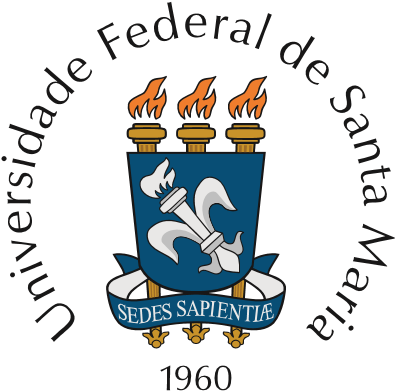 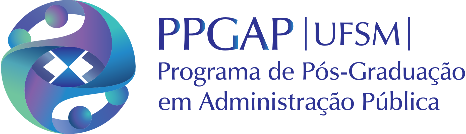                Universidade Federal de Santa Maria              Centro de Ciências Sociais e HumanasPrograma de Pós-Graduação em Administração PúblicaEDITAL 001/2022 - ANEXO 1ALUNO:Nota: Anexar comprovantes de todas as produções científicas, na ordem em que aparecem na planilha e em um único arquivo. As classificações da produção devem seguir as regras previstas no item 4.2.TOTAL DE PONTOS:LOCAL, DATA:ASSINATURA:Ministério da EducaçãoUniversidade Federal de Santa MariaCentro de Ciências Sociais e HumanasPrograma de Pós-Graduação em Administração PúblicaEDITAL 001/2022- ANEXO 2DECLARAÇÃO DE DEDICAÇÃO EXCLUSIVA Eu,__________________________________________, matrícula_________________, CPF__________________, DECLARO que, caso seja contemplado com bolsa do edital 001/2022 PPGAP, manterei o regime de dedicação exclusiva ao curso de mestrado do Programa de Pós-Graduação em Administração Pública da Universidade Federal de Santa Maria.LOCAL, DATAASSINATURAProdução RevistaValorQuantidadePontosArtigos com Qualis A1.10,0 por artigoArtigos com Qualis A2.8,0 por artigoArtigos com Qualis B1.6,0 por artigoArtigos com Qualis B2.5,0 por artigoArtigos com Qualis B3.3,0 por artigoArtigos com Qualis B4.2,0 por artigoArtigos com Qualis B5.1,0 por artigoArtigos em revistas acadêmicas não classificadas no qualis.1,0 por artigoTrabalhos completos publicados em eventos da ANPAD, Semead e SBAP (limite de 20).2,0 por artigoTrabalhos completos publicados anais eventos nacionais na área ou patrocinados por sociedade científica nacional/internacional (limite de 10).1,0 por trabalhoTrabalhos resumidos publicados ou resumos expandidos publicados emanais de eventos (limite de 10).0,5 por trabalhoAutoria de Livros publicados em editora com Comitê Editorial (com registro de ISBN) (limite de 2)1,0 por livroCapítulos e organização de livros publicados em editora com ComitêEditorial (com registro de ISBN). (limite de 3).0,5 por capítulo